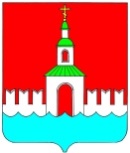   АДМИНИСТРАЦИЯ ЮРЬЕВЕЦКОГОМУНИЦИПАЛЬНОГО РАЙОНАИВАНОВСКОЙ ОБЛАСТИПОСТАНОВЛЕНИЕ	от  22.12.2021 г. № 432	      г. ЮрьевецОб утверждении Плана проведения проверок на 2022 год за соблюдением трудового законодательства и иных нормативных правовых актов, содержащих нормы трудового права, в структурных подразделениях Администрации, являющихся юридическими лицами, муниципальных учреждениях и предприятиях Юрьевецкого муниципального районаВ соответствии со статьей 353.1 Трудового кодекса Российской       Федерации, Законом Ивановской области от 13.04.2012 г. № 26-ОЗ                              «О ведомственном контроле за соблюдением трудового законодательства                       и иных нормативных правовых актов, содержащих нормы трудового права»,  администрация Юрьевецкого муниципального района, П о с т а н о в л я е т:1. Утвердить План проведения проверок на 2022 год за соблюдением трудового законодательства и иных нормативных правовых актов, содержащих нормы трудового права, в муниципальных казенных учреждениях Юрьевецкого муниципального района на 2022 год (приложение 1).2. Утвердить План проведения проверок на 2022 год за соблюдением трудового законодательства и иных нормативных правовых актов, содержащих нормы трудового права, в образовательных учреждениях Юрьевецкого муниципального района (приложение 2).      3. Утвердить План проведения проверок на 2022 год за соблюдением трудового законодательства и иных нормативных правовых актов, содержащих нормы трудового права в структурных подразделениях Администрации, являющихся юридическими лицами на 2022 год (приложение 3).      4. Опубликовать настоящее постановление на официальном сайте администрации Юрьевецкого муниципального района.Глава Юрьевецкого муниципального района                                С.В. ЖубаркинПриложение 1к постановлению АдминистрацииЮрьевецкого муниципального районаот «22» декабря 2021 г. № 432План проведения проверок за соблюдением трудового законодательства и иных нормативных правовых актов, содержащих нормы трудового права, в муниципальных казенных учреждениях  Юрьевецкого муниципального района на 2022 годПриложение 2к постановлению АдминистрацииЮрьевецкого муниципального районаот «22» декабря 2021 г. № 432План проведения проверок за соблюдением трудового законодательства и иных нормативных правовых актов, содержащих нормы трудового права, в образовательных учреждениях Юрьевецкого муниципального района на 2022 годПриложение 3к постановлению АдминистрацииЮрьевецкого муниципального районаот «22» декабря 2021 г. № 432План проведения проверок за соблюдением трудового законодательства             и иных нормативных правовых актов, содержащих нормы трудового права, в структурных подразделениях Администрации, являющихся юридическими лицами на 2022 год№ п/пНаименование подведомственной организацииСрок проведения проверокПроверяемый период12341МКУ «УЕДДС и АХЧ администрации Юрьевецкого муниципального района»октябрь 2022 года2021 год№ п/пНаименование подведомственной организацииСрок проведения проверокПроверяемый период12341.Муниципальное казенное учреждение  «ИМС»апрель 2022 года2021 год2.Муниципальное казенное образовательное учреждение «Елнатская средняя школа»ноябрь2022 года2021 год№ п/пНаименование подведомственной организацииСрок проведения проверокПроверяемый период12341Финансовый отдел администрации Юрьевецкого муниципального района февраль 2022 года2021 год2Управление образования администрации Юрьевецкого муниципального района апрель 2022 года2021 год